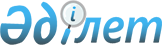 2009 жылға арналған Ақтөбе қаласының бюджеті туралы
					
			Күшін жойған
			
			
		
					Ақтөбе облысы Ақтөбе қалалық мәслихатының 2008 жылғы 22 желтоқсандағы N 109 шешімі. Ақтөбе облысы Ақтөбе қаласының Әділет басқармасында 2009 жылғы 9 қаңтарда N 3-1-101 тіркелді. Орындау мерзімі аяқталуына байланысты күші жойылды - Ақтөбе облысы Ақтөбе қалалық мәслихатының 2010 жылғы 29 қаңтардағы № 01-1/49 хатымен      Ескерту. Орындау мерзімі аяқталуына байланысты күші жойылды - Ақтөбе облысы Ақтөбе қалалық мәслихатының 2010.01.2010 № 01-1/49 хатымен.      

"Қазақстан Республикасындағы жергілікті мемлекеттік басқару туралы" Қазақстан Республикасының 2001 жылғы 23 қаңтардағы N 148 Заңының 6 бабы және "Қазақстан Республикасының Бюджет кодексі" Қазақстан Республикасының 2008 жылғы 4 желтоқсандағы N 95 Кодексінің 9 бабына сәйкес Ақтөбе қалалық мәслихаты ШЕШІМ ЕТЕДІ:

      1. 2009 жылға арналған қалалық бюджет 1 қосымшаға сәйкес келесі көлемде бекітілсін:      1) түсімдер -                   31 153 571,1 мың теңге,

      соның ішінде:

      салықтық түсімдер -                9 483 591 мың теңге;

      салықтық емес түсімдер -             505 351 мың теңге;

      негізгі капиталды сатудан түскен

      түсімдер -                         3 501 400 мың теңге;

      трансферттер түсімі -           17 663 229,1 мың теңге;      2) шығындар                     29 509 144,4 мың теңге;      3) таза бюджеттік несиелеу –                   0 теңге,

      соның ішінде:

      бюджеттік несиелер –                           0 теңге;

      бюджеттік несиелерді өтеу -                    0 теңге;      4) қаржылық активтермен операциялар

      бойынша сальдо -                       6 893 мың теңге,

      соның ішінде:

      қаржылық активтерді сатып алу –       23 000 мың теңге;

      мемлекеттің қаржылық активтерін

      сатудан түскен түсімдер –             16 107 мың теңге;      5) бюджет профициті -            1 637 533,7 мың теңге;      6) бюджет профицитін пайдалану – (-1 637 533,7) мың теңге;

      Ескерту. 1 тармаққа өзгерту енгізілді - Ақтөбе қалалық мәслихатының 2009.02.16 N 138, 2009.04.25 N 145, 2009.07.22 N 175, 2009.10.27 № 189, 2009.11.26 № 206 (қолданысқа 2009 жылғы 1 қаңтардан бастап енгізіледі) шешімдерімен.

      2. Қазақстан Республикасы Бюджеттік Кодексінің 52 бабына сәйкес, 1 тармағының 1, 2 тармақшаларда қаралғандарды қоспағанда, түсімдер қалалық бюджет кірісіне толық есептелсін.

      3. Облыстық мәслихаттың "2009 жылға арналған облыстық бюджет туралы" шешімімен жалпы мемлекеттік салықтар түсімдерінің жалпы сомасы қалаға мынадай мөлшерде бөлінуі белгіленгені еске алынсын:

      1) төлем көзінен салық салынатын табыстардан ұсталатын жеке табыс салығы 20 пайыз;

      2) әлеуметтік салық 20 пайыз.

      4. Қазақстан Республикасының "2009 жылға арналған республикалық бюджеті туралы" Заңының 5 бабына сәйкес, көрсетілген қорға аударылған есептелген соманың үстіндегі мемлекеттік әлеуметтік қамсыздандыру Қорынан төленетін еңбекке уақытша жарамсыздық, жүктілік, босануға, бала туған, қайтыс болған кезде жұмыс берушілер есептейтін жәрдемақылар мөлшерінің артуы нәтижесінде 1998 жылғы 31 желтоқсанда пайда болған жағымсыз сальдо еңбек ақы корының 4 пайызы шегінде әлеуметтік салықты есептеу шотына ай сайын есептеледі.

      5. Облыстық мәслихаттың 2008 жылғы 10 желтоқсандағы N 125 шешімінің 5 тармағына сәйкес, 2009 жылға Ақтөбе қалалық бюджетінен облыстық бюджетке 500 млн. теңге мөлшерінде бюджеттік алулар белгіленді.

      Ескерту. 5 тармаққа өзгерту енгізілді - Ақтөбе қалалық мәслихатының 2009.04.25 N 145, 2009.10.27 № 189 (қолданысқа 2009 жылғы 1 қаңтардан бастап енгізіледі) шешімдерімен.

      6. Қазақстан Республикасының "2009 жылға арналған республикалық бюджеті туралы" Заңының 8 бабына сәйкес, 2009 жылғы 1 қаңтардан бастап мыналарды басшылыққа және еске алу белгіленді:

      1) еңбек ақының аз мөлшері – 13470 теңге;

      2) жәрдемақылар және басқа әлеуметтік төлемдерді есептеу, сондай-ақ айыппұлдар, салықтар және Қазақстан Республикасының заңнамасына сәйкес басқа да төлемдер есептеу үшін айлық есептік көрсеткіш – 1273 теңге;

      3) негізгі әлеуметтік төлемдер мөлшерін есептеу үшін күнкөрістің аз мөлшерінің көлемі – 13470 теңге.      2009 жылғы 1 шілдеден бастап белгіленді:

      1) еңбек ақының аз мөлшері – 13 717 теңге;

      2) жәрдемақылар және басқа әлеуметтік төлемдерді есептеу, сондай-ақ айыппұлдар, салықтар және Қазақстан Республикасының заңнамасына сәйкес басқа да төлемдер есептеу үшін айлық есептік көрсеткіш – 1 296 теңге;

      3) негізгі әлеуметтік төлемдер мөлшерін есептеу үшін күнкөрістің аз мөлшерінің көлемі – 13 717 теңге.

      Ескерту. 6 тармаққа өзгерту енгізілді - Ақтөбе қалалық мәслихатының 2009.04.25 N 145 (қолданысқа 2009 жылғы 1 қаңтардан бастап енгізіледі) шешімімен.

      7. 2009 жылға арналған Ақтөбе қалалық бюджетіне республикалық бюджеттен мақсатты ағымдағы трансферттер қаралғаны еске алынсын, соның ішінде:

      мемлекеттік атаулы әлеуметтік жәрдемақы төлеміне - 8999 мың теңге;

      аз қамтылған отбасындағы 18 жасқа дейінгі балаларға мемлекеттік жәрдемақылар төлеміне - 6000 мың теңге;

      әлеуметтік-медициналық мекемелерде тамақтандыру нормаларын көбейтуге – 5000 мың теңге.

      Көрсетілген трансферттер сомалары қала әкімдігінің қаулысы негізінде анықталады.

      7-1. 2009 жылға арналған Ақтөбе қалалық бюджетіне республикалық бюджеттен мақсатты ағымдағы трансферттер қаралғаны еске алынсын:

      алынып тасталды - Ақтөбе қалалық мәслихатының 2009.07.22 N 175(қолданысқа 2009 жылғы 1 қаңтардан бастап енгізіледі) шешімімен.

      Көрсетілген трансферттер сомалары қала әкімдігінің қаулысы негізінде анықталады.

      7-2. 2009 жылға арналған Ақтөбе қалалық бюджетіне өңірлік жұмыспен қамту және кадрларды қайта даярлау стратегиясын іске асыруға  7 111 706 мың теңге сомасында республикалық бюджеттен мақсатты трансферттер қаралғаны еске алынсын, соның ішінде:

      тұрғындарды жұмыспен қамтамасыз етуге – 6 841 815 мың теңге;

      әлеуметтік жұмыс орындарын және жастар практикасы бағдарламасын кеңейтуге – 269 891 мың теңге.

      Көрсетілген трансферттер сомалары қала әкімдігінің қаулысы негізінде анықталады.

      Ескерту. 7 тармақ 7-1, 7-2 тармақтарымен толықтырылды - Ақтөбе қалалық мәслихатының 2009.04.25 N 145 (қолданысқа 2009 жылғы 1 қаңтардан бастап енгізіледі) шешімімен. 7-2 тармаққа өзгерту енгізілді - Ақтөбе қалалық мәслихатының 2009.10.27 № 189, 2009.11.26 № 206 (қолданысқа 2009 жылғы 1 қаңтардан бастап енгізіледі) шешімдерімен.

      8. 2009 жылға арналған Ақтөбе қалалық бюджетіне республикалық бюджеттен мақсатты ағымдағы трансферттер қаралғаны еске алынсын, соның ішінде:

      жаңа енгізілген білім беру объектілерін ұстауға – 108826 мың теңге.

      Көрсетілген трансферттер сомалары қала әкімдігінің қаулысы негізінде анықталады.

      9. 2009 жылға арналған Ақтөбе қалалық бюджетіне республикалық бюджеттен мақсатты ағымдағы трансферттер қаралғаны еске алынсын, соның ішінде:

      2005-2010 жылдарға арналған Қазақстан Республикасында білім беруді дамыту мемлекеттік бағдарламасын жүзеге асыруға 126 915,8 мың теңге сомасында, соның ішінде:

      негізгі орта және жалпы орта білім беру мемлекеттік мекемелердегі биология кабинеттерін оқу құрал-жабдықтарымен жабдықтауға – 24 300 мың теңге;

      бастауыш, негізгі орта және жалпы орта білім беру мемлекеттік мекемелері үшін лингафондық және мультимедиялық кабинеттерді құруға –  26 319,8 мың теңге;

      білім беру саласына мемлекеттік жүйенің жаңа технологиясын енгізуге – 76 296 мың теңге.

      Көрсетілген трансферттер сомалары қала әкімдігінің қаулысы негізінде анықталады.

      Ескерту. 9 тармаққа өзгерту енгізілді - Ақтөбе қалалық мәслихатының 2009.02.16 N 138, 2009.11.26 № 206 (қолданысқа 2009 жылғы 1 қаңтардан бастап енгізіледі) шешімдерімен.

      10. 2009 жылға арналған Ақтөбе қалалық бюджетіне республикалық бюджеттен мақсатты даму трансферттер қаралғаны еске алынсын, соның ішінде:

      2008-2010 жылдарға арналған Қазақстан Республикасында тұрғын үй құрылысын дамыту мемлекеттік бағдарламасын жүзеге асыруға 5 403 314 мың теңге сомасында, соның ішінде:

      мемлекеттік коммуналдық тұрғын үй қорының тұрғын үй құрылысына  және (немесе) сатып алуға – 328936 мың теңге;

      инженерлік коммуникациялық инфрақұрылымды дамытуға, жайластыруға және (немесе) сатып алуға – 1 586 000 мың теңге.

      инженерлік-коммуникациялық инфрақұрылымды салуға – 3 000 378 мың теңге.

      Көрсетілген трансферттер сомалары қала әкімдігінің қаулысы негізінде анықталады.

      Ескерту. 10 тармаққа өзгерту енгізілді - Ақтөбе қалалық мәслихатының 2009.02.16 N 138, 2009.04.25 N 145 (қолданысқа 2009 жылғы 1 қаңтардан бастап енгізіледі) шешімдерімен.

      10-1. 2009 жылға арналған Ақтөбе қалалық бюджетіне республикалық бюджеттен мақсатты даму трансферттер қаралғаны еске алынсын:

      жылу-энергетикалық жүйені дамытуға – 1 083 986 мың теңге.

      Көрсетілген трансферттер сомалары қала әкімдігінің қаулысы негізінде анықталады.

      Ескерту. 10 тармақ 10-1 тармағымен толықтырылды - Ақтөбе қалалық мәслихатының 2009.04.25 N 145 (қолданысқа 2009 жылғы 1 қаңтардан бастап енгізіледі) шешімімен.

      11. 2009 жылға арналған облыстық бюджетте Қазақстан Республикасындағы 2008 - 2010 жылдарға арналған тұрғын үй құрылысы мемлекеттiк бағдарламасын iске асыру шеңберiнде Ақтөбе қаласының бюджетіне сыйақының (мүдденiң) нөлдiк ставкасы бойынша тұрғын үй салуға және (немесе) сатып алуға кредит беруге республикалық бюджеттен нысаналы даму трансферттері сомасы 488 000 мың теңге түскені ескерілсін.

      Кредитті бөлу облыс әкімдігінің қаулысы негізінде жүзеге асырылады.

      Ескерту. 11 тармаққа өзгерту енгізілді - Ақтөбе қалалық мәслихатының 2009.04.25 N 145 (қолданысқа 2009 жылғы 1 қаңтардан бастап енгізіледі) шешімімен.

      12. 2009 жылға арналған Ақтөбе қалалық бюджетіне республикалық бюджеттен мақсатты даму трансферттер қаралғаны еске алынсын, соның ішінде:

      Қазақстан Республикасының ауылдық аумақтарын дамытудың 2004 - 2010 жылдарға арналған мемлекеттiк бағдарламасын iске асыру шеңберiнде ауылдық әлеуметтiк инфрақұрылымын дамытуға және нығайтуға 9 853 мың теңге сомасында, соның ішінде:

      ауыз сумен жабдықтау объектiлерiн жарақтандыруға – 9 853 мың теңге.

      Көрсетілген трансферттер сомалары қала әкімдігінің қаулысы негізінде анықталады.

      13. 2009 жылға арналған Ақтөбе қалалық бюджетіне облыстық бюджеттен мақсатты ағымдағы және даму трансферттері қаралғаны еске алынсын, соның ішінде:

      мемлекеттік коммуналдық тұрғын үй қорының тұрғын үй құрылысына  және (немесе) сатып алуға – 180 938 мың теңге;

      білім беру объектілерін салуға – 350 685 мың теңге;

      азаматтардың жекелеген санаттарына тұрғын үй алуға – 100000 мың теңге;

      алынып тасталды - Ақтөбе қалалық мәслихатының 2009.07.22 N 175(қолданысқа 2009 жылғы 1 қаңтардан бастап енгізіледі) шешімімен.

      қала мектептері үшін автобустар алуға – 38 370 мың теңге;

      жалпы білім мектептеріндегі 1-4 сыныптар оқушылары үшін ыстық ас ұйымдастыруға – 256 697 мың теңге;

      қаланы және елді мекендерді көркейтуді дамытуға – 870 000 мың теңге;

      сумен жабдықтау және су бөлу жүйесінің қызмет етуіне – 156 600 мың теңге;

      коммуналдық меншіктегі жылу желілерін қолдануды ұйымдастыруға – 70 000 мың теңге;

      жолаушыларды тұрақты автокөлікпен тасымалдауына белгіленген тарифтар мен нақты шығындар арасындағы айырмашылыққа байланысты шығындарын жабуға – 150 000 мың теңге.

      жаңа енгізілген білім беру объектілерін ұстауға – 57 000 мың теңге;

      балаларға қосымша білім беруге - 44 500 мың теңге;

      Ақтөбе қаласының елді мекендерін абаттандыруға және көгалдандыруға – 189 121 мың теңге;

      қалалар мен елді мекендерді абаттандыруды дамытуға – 500 000 мың теңге;

      мемлекеттiк қажеттiлiктер үшiн жер учаскелерін сатып алуға – 150 000 мың теңге.

      инженерлік коммуникациялық инфрақұрылымды дамытуға, жайластыруға және (немесе) сатып алуға – 45 000 мың теңге;

      алынып тасталды - Ақтөбе қалалық мәслихатының 2009.10.27 № 189(қолданысқа 2009 жылғы 1 қаңтардан бастап енгізіледі) шешімімен.

      мектепке дейінгі тәрбие беру және оқыту үшін ғимараттар сатып алуға – 20 000 мың теңге;

      жолдарды жөндеуге және ұстауға – 75 394 мың теңге.

      Көрсетілген трансферттер сомалары қала әкімдігінің қаулысы негізінде анықталады.

      Ескерту. 13 тармаққа өзгерту енгізілді - Ақтөбе қалалық мәслихатының 2009.02.16 N 138, 2009.04.25 N 145, 2009.07.22 N 175, 2009.10.27 № 189 (қолданысқа 2009 жылғы 1 қаңтардан бастап енгізіледі) шешімдерімен.

      13-1. Ақтөбе облысы әкімдігінің 2009 жылғы 28 қаңтардағы N 20 "2008 жылы облыстық бюджеттен бөлінген нысаналы трансферттерді пайдалану туралы" қаулысына сәйкес бастауыш, негізгі орта және жалпы орта бiлiм беретiн мемлекеттiк мекемелердегi физика, химия, биология кабинеттерiн оқу жабдығымен жарақтандыруға 2008 жыл бойы облыстық бюджеттен бөлінген нысаналы трансферттер пайдаланылсын.

      Ескерту. 13 тармақ 13-1 тармақшасымен толықтырылды - Ақтөбе қалалық мәслихатының 2009.02.16 N 138 (қолданысқа 2009 жылғы 1 қаңтардан бастап енгізіледі) шешімімен.      

 13-2. 2009 жылға арналған Ақтөбе қалалық бюджетіне өңірлік жұмыспен қамту және кадрларды қайта даярлау стратегиясын іске асыруға  1 532 324,3 мың теңге сомасында облыстық бюджеттен мақсатты трансферттер қаралғаны еске алынсын, соның ішінде:

      тұрғындарды жұмыспен қамтамасыз етуге – 1 532 324,3 мың теңге.

      Көрсетілген трансферттер сомалары қала әкімдігінің қаулысы негізінде анықталады.

      Ескерту. 13-2 тармаққа өзгерту енгізілді - Ақтөбе қалалық мәслихатының 2009.10.27 № 189 (қолданысқа 2009 жылғы 1 қаңтардан бастап енгізіледі) шешімімен.

      13-3. 2009 жылға арналған Ақтөбе қалалық бюджетіне өңірлік жұмыспен қамту және кадрларды қайта даярлау стратегиясын іске асыруға 6 300 мың теңге сомасында қаражат қарастырылсын, соның ішінде:

      тұрғындарды жұмыспен қамтамасыз етуге – 6 300 мың теңге.

      Көрсетілген трансферттер сомалары қала әкімдігінің қаулысы негізінде анықталады.

      Ескерту. 13 тармақ 13-2, 13-3 тармақтарымен толықтырылды - Ақтөбе қалалық мәслихатының 2009.04.25 N 145 (қолданысқа 2009 жылғы 1 қаңтардан бастап енгізіледі) шешімімен.

      14. 2009 жылға арналған қала бюджетінде қаланың жергілікті атқарушы органының резерві 82 883,5 мың теңге сомасында бекітілсін.

      Ескерту. 14 тармаққа өзгерту енгізілді - Ақтөбе қалалық мәслихатының 2009.07.22 N 175, 2009.10.27 № 189 (қолданысқа 2009 жылғы 1 қаңтардан бастап енгізіледі) шешімдерімен.

      15. Бюджеттік инвестициялық жобаларды (бағдарламаларды) іске асыруға және заңды тұлғалардың жарғы капиталын құруға немесе ұлғайтуға бағытталған бюджеттік бағдарламаларға бөлініп, 2009 жылға арналған қалалық бюджеттің бюджеттік даму бағдарламаларының тізбесі 2 қосымшаға сәйкес бекітілсін.

      16. 2009 жылға арналған қалалық бюджетті атқару процесінде секвестрлеуге жатпайтын қалалық бюджеттік бағдарламалардың тізбесі 3 қосымшаға сәйкес бекітілсін.       

17. Осы шешім 2009 жылдың 1 қаңтарынан бастап қолданысқа енгізіледі.         Қалалық мәслихат       Қалалық мәслихаттың

      сессиясының төрағасы            хатшысы          С. Есембаев             С. Шынтасова

Ақтөбе қалалық мәслихаты сессиясының

2008 жылғы 22 желтоқсандағы N 109

шешіміне N 1 қосымша      Ескерту. 1 қосымша жаңа редакцияда - Ақтөбе қалалық мәслихатының 2009.11.26 № 206 (қолданысқа 2009 жылғы 1 қаңтардан бастап енгізіледі) шешімімен.2009 жылға арналған Ақтөбе қаласының нақтыланған бюджеті

Ақтөбе қалалық мәслихаттың

2008 жылғы 22 желтоқсандағы

N 109 шешіміне 2 қосымша      Ескерту. 2 қосымша жаңа редакцияда - Ақтөбе қалалық мәслихатының 2009.04.25 N 145 (қолданысқа 2009 жылғы 1 қаңтардан бастап енгізіледі) шешімімен.Бюджеттік инвестициялық жобаларды (бағдарламаларды) іске

асыруға және заңды тұлғалардың жарғы капиталын құруға немесе

ұлғайтуға бағытталған бюджеттік бағдарламаларға бөлініп,

2009 жылға арналған қалалық бюджеттің бюджеттік даму

бағдарламаларының

ТІЗБЕСІ 

Ақтөбе қалалық мәслихатының

2008 жылғы 22 желтоқсандағы

N 109 шешіміне 3 қосымша2009 жылға арналған қалалық бюджетті атқару

процесінде секвестрлеуге жатпайтын қалалық бюджеттік

бағдарламалардың

ТІЗБЕСІ
					© 2012. Қазақстан Республикасы Әділет министрлігінің «Қазақстан Республикасының Заңнама және құқықтық ақпарат институты» ШЖҚ РМК
				Сан

атКла

ссКла

сс іші

нде

гіКірістер атауларыМөлшері (мың теңге)12345I. КІРІСТЕР31153571,11САЛЫҚТЫҚ ТҮСІМДЕР948359101Табыс салығы25772902Жеке табыс салығы257729003Әлеуметтік салық13060001Әлеуметтік салық130600004Меншікке салынатын салықтар29064851Мүлікке салынатын салықтар19695503Жер салығы3510504Көлік құралдарына салынатын салық5850935Бірыңғай жер салығы79205Тауарларға, жұмыстарға және қызметтерге салынатын ішкі салықтар18174812Акциздер14947503Табиғи және басқа ресурстарды пайдаланғаны үшін түсетін түсімдер1200004Кәсіпкерлік және кәсіби қызметті жүргізгені үшін алынатын алымдар20273108Заңдық мәнді іс-әрекеттерді жасағаны және (немесе) оған уәкілеттігі бар мемлекеттік органдар немесе лауазымды адамдар құжаттар бергені үшін алынатын міндетті төлемдер 8763351Мемлекеттік баж 8763352САЛЫҚТЫҚ ЕМЕС ТҮСІМДЕР50535101Мемлекеттік меншіктен түсетін кірістер 169045Мемлекет меншігіндегі мүлікті жалға беруден түсетін кірістер1690402Мемлекеттік бюджеттен қаржыландырылатын мемлекеттік мекемелердің тауарларды (жұмыстарды, қызметтерді) өткізуінен түсетін түсімдер1161Мемлекеттік бюджеттен қаржыландырылатын мемлекеттік мекемелердің тауарларды (жұмыстарды, қызметтерді ) өткізуінен түсетін түсімдер11604Мемлекеттік бюджеттен қаржыландырылатын, сондай-ақ ҚР Ұлттық Банкінің бюджетінен (шығыстар сметасынан) ұсталатын және қаржыландырылатын мемлекеттік мекемелер салатын айыппұлдар, өсімпұлдар, санкциялар, өндіріп алулар4398511Мұнай секторы ұйымдарынан түсетін түсімдерді қоспағанда, мемлекеттік бюджеттен қаржыландырылатын, сондай-ақ Қазақстан Республикасы Ұлттық Банкінің бюджетінен (шығыстар сметасынан) ұсталатын және қаржыландырылатын мемлекеттік мекемелер салатын айыппұлдар, өсімпұлдар, санкциялар, өндіріп алулар43985106Басқа да салықтық емес түсімдер484801Басқа да салықтық емес түсімдер484803НЕГІЗГІ КАПИТАЛДЫ САТУДАН ТҮСЕТІН ТҮСІМДЕР350140001Мемлекеттік мекемелерге бекітілген мемлекеттік мүлікті сату 33014001Мемлекеттік мекемелерге бекітілген мемлекеттік мүлікті сату330140003Жерді және материалдық емес активтерді сату 2000001Жерді сату2000004ТРАНСФЕРТТЕРДІҢ ТҮСІМДЕРІ17663229,102Мемлекеттік басқарудың жоғары тұрған органдарынан түсетін трансферттер17663229,12Облыстық бюджеттен түсетін трансферттер17663229,1Фу

нк

ци

он

ал

ды

қ то

пфу

нк

ци

он

ал

ды

қ кі

ші то

пБюд

жет

тік бағ

дар

лам

ала

рды

ң әкi

мшi

сiБағ

дар

лам

аАтауыСомасы (мың теңге)II. Шығындар29509144,41Жалпы сипаттағы мемлекеттік қызметтер284250,001Мемлекеттік басқарудың жалпы функцияларын орындайтын өкілді, атқарушы және басқа органдар200943,0112Аудан (облыстық маңызы бар қала) мәслихатының аппараты26279,0001Аудан (облыстық маңызы бар қала) мәслихатының қызметін қамтамасыз ету26279,0122Аудан (облыстық маңызы бар қала) әкімінің аппараты174664,0001Аудан (облыстық маңызы бар қала) әкімінің қызметін қамтамасыз ету174643,0002Ақпараттық жүйелер құру21,002Қаржылық қызмет62307,0452Ауданның (облыстық маңызы бар қаланың) қаржы бөлімі62307,0001Қаржы бөлімінің қызметін қамтамасыз ету35321,0003Салық салу мақсатында мүлікті бағалауды жүргізу2542,0011Коммуналдық меншікке түскен мүлікті есепке алу, сақтау, бағалау және сату24444,005Жоспарлау және статистикалық қызмет 21000,0453Ауданның (облыстық маңызы бар қаланың) экономика және бюджеттік жоспарлау бөлімі21000,0001Экономика және бюджеттік жоспарлау бөлімінің қызметін қамтамасыз ету21000,02Қорғаныс17697,001Әскери мұқтаждар11559,0122Аудан (облыстық маңызы бар қала) әкімінің аппараты11559,0005Жалпыға бірдей әскери міндетті атқару шеңберіндегі іс-шаралар11559,002Төтенше жағдайлар жөнiндегi жұмыстарды ұйымдастыру6138,0122Аудан (облыстық маңызы бар қала) әкімінің аппараты6138,0006Аудан (облыстық маңызы бар қала) ауқымындағы төтенше жағдайлардың алдын алу және оларды жою1823,0007Аудандық (қалалық) ауқымдағы дала өрттерінің, сондай ақ мемлекеттік өртке қарсы қызмет органдары құрылмаған елді мекендерде өрттердің алдын алу және оларды сөндіру жөніндегі іс шаралар4315,03Қоғамдық тәртіп, қауіпсіздік, құқықтық, сот, қылмыстық-атқару қызметі181405,001Құқық қорғау қызметі181405,0458Ауданның (облыстық маңызы бар қаланың) тұрғын-үй коммуналдық шаруашылығы, жолаушылар көлігі және автомобиль жолдары бөлімі181405,0021Елдi мекендерде жол жүрісі қауiпсiздiгін қамтамасыз ету181405,04Білім беру7508295,501Мектепке дейінгі тәрбие және оқыту996779,0464Ауданның (облыстық маңызы бар қаланың) білім беру бөлімі996779,0009Мектепке дейінгі тәрбие ұйымдарының қызметін қамтамасыз ету996779,002Бастауыш, негізгі орта және жалпы орта білім беру4844134,8464Ауданның (облыстық маңызы бар қаланың) білім беру бөлімі4844134,8003Жалпы білім беру4407152,8006Балалар үшін қосымша білім беру360686,0010Республикалық бюджеттен берілетін нысаналы трансферттердің есебінен білім берудің мемлекеттік жүйесіне оқытудың жаңа технологияларын енгізу76296,009Білім беру саласындағы өзге де қызметтер1667381,7464Ауданның (облыстық маңызы бар қаланың) білім беру бөлімі1084091,0001Білім беру бөлімінің қызметін қамтамасыз ету19787,0005Ауданның (облыстық маңызы бар қаланың) мемлекеттік білім беру мекемелер үшін оқулықтар мен оқу-әдістемелік кешендерді сатып алу және жеткізу19552,0007Аудандық (қалалық) ауқымдағы мектеп олимпиадаларын және мектептен тыс іс-шараларды өткізу 16208,0011Өңірлік жұмыспен қамту және кадрларды қайта даярлау стратегиясын іске асыру шеңберінде білім беру объектілерін күрделі, ағымды жөндеу1028544,0467Ауданның (облыстық маңызы бар қаланың) құрылыс бөлімі583290,7037Білім беру объектілерін салу және реконструкциялау583290,76Әлеуметтік көмек және әлеуметтік қамсыздандыру998842,002Әлеуметтік көмек938408,0451Ауданның (облыстық маңызы бар қаланың) жұмыспен қамту және әлеуметтік бағдарламалар бөлімі938408,0002Еңбекпен қамту бағдарламасы329799,0005Мемлекеттік атаулы әлеуметтік көмек22699,0006Тұрғын үй көмегі13675,0007Жергілікті өкілетті органдардың шешімі бойынша мұқтаж азаматтардың жекелеген топтарына әлеуметтік көмек375551,0008Ішкі әскерлер мен мерзімді қызметтегі әскери қызметкерлерді әлеуметтік қолдау4320,00091999 жылдың 26 шілдесінде «Отан», «Даңқ» ордендерімен марапатталған, «Халық Қаһарманы» атағын және республиканың құрметті атақтарын алған азаматтарды әлеуметтік қолдау104,0010Үйден тәрбиеленіп оқытылатын мүгедек балаларды материалдық қамтамасыз ету958,0013Белгіленген тұрғылықты жері жоқ тұлғаларды әлеуметтік бейімдеу36013,0014Мұқтаж азаматтарға үйде әлеуметтік көмек көрсету73167,001618 жасқа дейінгі балаларға мемлекеттік жәрдемақылар64600,0017Мүгедектерді оңалту жеке бағдарламасына сәйкес, мұқтаж мүгедектерді міндетті гигиеналық құралдармен қамтамасыз етуге, және ымдау тілі мамандарының, жеке көмекшілердің қызмет көрсету17522,009Әлеуметтік көмек және әлеуметтік қамтамасыз ету салаларындағы өзге де қызметтер60434,0451Ауданның (облыстық маңызы бар қаланың) жұмыспен қамту және әлеуметтік бағдарламалар бөлімі60434,0001Жұмыспен қамту және әлеуметтік бағдарламалар бөлімінің қызметін қамтамасыз ету57679,0011Жәрдемақыларды және басқа да әлеуметтік төлемдерді есептеу, төлеу мен жеткізу бойынша қызметтерге ақы төлеу2675,0012Ақпараттық жүйелер құру80,07Тұрғын үй -коммуналдық шаруашылық14593142,801Тұрғын үй шаруашылығы12194256,4458Ауданның (облыстық маңызы бар қаланың) тұрғын-үй коммуналдық шаруашылығы, жолаушылар көлігі және автомобиль жолдары бөлімі5339098,6002Мемлекеттiк қажеттiлiктер үшiн жер учаскелерiн алып қою, соның iшiнде сатып алу жолымен алып қою және осыған байланысты жылжымайтын мүлiктi иелiктен айыру220000,0003Мемлекеттік тұрғын үй қорының сақталуын ұйымдастыру22495,1004Азаматтардың жекелеген санаттарын тұрғын үймен қамтамасыз ету100253,0030Өңірлік жұмыспен қамту және кадрларды қайта даярлау стратегиясын іске асыру шеңберінде инженерлік коммуникациялық инфрақұрылымды жөндеу және елді-мекендерді көркейту3542724,8032Өңірлік жұмыспен қамту және кадрларды қайта даярлау стратегиясын іске асыру шеңберінде инженерлік коммуникациялық инфрақұрылымды дамыту және елді-мекендерді көркейту1453625,7467Ауданның (облыстық маңызы бар қаланың) құрылыс бөлімі6855157,8003Мемлекеттік коммуналдық тұрғын үй қорының тұрғын үй құрылысы және (немесе) сатып алу500938,0004Инженерлік коммуникациялық инфрақұрылымды дамыту, жайластыру және (немесе) сатып алу4728391,0019Тұрғын үй салу және (немесе) сатып алу1625828,802Коммуналдық шаруашылық373160,6458Ауданның (облыстық маңызы бар қаланың) тұрғын-үй коммуналдық шаруашылығы, жолаушылар көлігі және автомобиль жолдары бөлімі362357,6012Сумен жабдықтау және су бөлу жүйесінің қызмет етуі 223532,0026Ауданның (облыстық маңызы бар қаланың) коммуналдық меншігіндегі жылу жүйелерін қолдануды ұйымдастыру137850,4027Ауданның (облыстық маңызы бар қаланың) коммуналдық меншігіндегі газ жүйелерін қолдануды ұйымдастыру975,2467Ауданның (облыстық маңызы бар қаланың) құрылыс бөлімі10803,0005Коммуналдық шаруашылығын дамыту10803,003Елді-мекендерді көркейту2025725,8458Ауданның (облыстық маңызы бар қаланың) тұрғын-үй коммуналдық шаруашылығы, жолаушылар көлігі және автомобиль жолдары бөлімі1152025,8015Елді мекендердегі көшелерді жарықтандыру237564,0016Елді мекендердің санитариясын қамтамасыз ету458798,0017Жерлеу орындарын күтіп-ұстау және туысы жоқтарды жерлеу14698,8018Елді мекендерді абаттандыру және көгалдандыру 440965,0467Ауданның (облыстық маңызы бар қаланың) құрылыс бөлімі873700,0007Қаланы және елді мекендерді көркейтуді дамыту873700,08Мәдениет, спорт, туризм және ақпараттық кеңістік387314,001Мәдениет саласындағы қызмет221045,0455Ауданның (облыстық маңызы бар қаланың) мәдениет және тілдерді дамыту бөлімі221045,0003Мәдени-демалыс жұмысын қолдау221045,002Спорт 78531,0465Ауданның (облыстық маңызы бар қаланың) дене шынықтыру және спорт бөлімі78531,0006Аудандық (облыстық маңызы бар қалалық) деңгейде спорттық жарыстар өткізу56531,0007Әртүрлі спорт түрлері бойынша аудан (облыстық маңызы бар қала) құрама командаларының мүшелерін дайындау және олардың облыстық спорт жарыстарына қатысуы22000,003Ақпараттық кеңістік49840,8455Ауданның (облыстық маңызы бар қаланың) мәдениет және тілдерді дамыту бөлімі30534,0006Аудандық (қалалық) кітапханалардың жұмыс істеуі29014,0007Мемлекеттік тілді және Қазақстан халықтарының басқа да тілді дамыту1520,0456Ауданның (облыстық маңызы бар қаланың) ішкі саясат бөлімі19306,8002Бұқаралық ақпарат құралдары арқылы мемлекеттік ақпарат саясатын жүргізу19306,809Мәдениет, спорт, туризм және ақпараттық кеңістікті ұйымдастыру жөніндегі өзге де қызметтер37897,2455Ауданның (облыстық маңызы бар қаланың) мәдениет және тілдерді дамыту бөлімі10274,0001Мәдениет және тілдерді дамыту бөлімінің қызметін қамтамасыз ету10274,0456Ауданның (облыстық маңызы бар қаланың) ішкі саясат бөлімі18834,2001Ішкі саясат бөлімінің қызметін қамтамасыз ету11314,2003Жастар саясаты саласындағы өңірлік бағдарламаларды іске асыру7520,0465Ауданның (облыстық маңызы бар қаланың) дене шынықтыру және спорт бөлімі8789,0001Дене шынықтыру және спорт бөлімі қызметін қамтамасыз ету8789,09Отын-энергетика кешенi және жер қойнауын пайдалану1083986,009Отын-энергетика кешені және жер қойнауын пайдалану саласындағы өзге де қызметтер1083986,0467Ауданның (облыстық маңызы бар қаланың) құрылыс бөлімі1083986,0009Жылу-энергетикалық жүйені дамыту1083986,010Ауыл, су, орман, балық шаруашылығы, ерекше қорғалатын табиғи аумақтар, қоршаған ортаны және жануарлар дүниесін қорғау, жер қатынастары39150,001Ауыл шаруашылығы13444,0462Ауданның (облыстық маңызы бар қаланың) ауыл шаруашылық бөлімі13444,0001Ауыл шаруашылығы бөлімінің қызметін қамтамасыз ету9041,0003Мал көмінділерінің (биотермиялық шұңқырлардың) жұмыс істеуін қамтамасыз ету 2530,0004Ауру жануарларды санитарлық союды ұйымдастыру1873,002Су шаруашылығы9853,0467Ауданның (облыстық маңызы бар қаланың) құрылыс бөлімі9853,0012Сумен жабдықтау жүйесін дамыту9853,006Жер қатынастары15853,0463Ауданның (облыстық маңызы бар қаланың) жер қатынастары бөлімі15853,0001Жер қатынастары бөлімінің қызметін қамтамасыз ету14246,0006Аудандық маңызы бар қалалардың, кенттердің, ауылдардың (селолардың), ауылдық (селолық) округтердің шекарасын белгілеу кезінде жүргізілетін жерге орналастыру1607,011Өнеркәсіп, сәулет, қала құрылысы және құрылыс қызметі31209,002Сәулет, қала құрылысы және құрылыс қызметі31209,0467Ауданның (облыстық маңызы бар қаланың) құрылыс бөлімі15501,0001Құрылыс бөлімінің қызметін қамтамасыз ету15501,0468Ауданның (облыстық маңызы бар қаланың) сәулет және қала құрылысы бөлімі15708,0001Қала құрылысы және сәулет бөлімінің қызметін қамтамасыз ету15708,012Көлік және коммуникация3729181,801Автомобиль көлігі644447,0458Ауданның (облыстық маңызы бар қаланың) тұрғын-үй коммуналдық шаруашылығы, жолаушылар көлігі және автомобиль жолдары бөлімі644447,0023Автомобиль жолдарының жұмыс істеуін қамтамасыз ету644447,009Көлік және коммуникациялар саласындағы өзге де қызметтер3084734,8458Ауданның (облыстық маңызы бар қаланың) тұрғын-үй коммуналдық шаруашылығы, жолаушылар көлігі және автомобиль жолдары бөлімі3084734,8008Өңірлік жұмыспен қамту және кадрларды қайта даярлау стратегиясын іске асыру шеңберінде аудандық маңызы бар автомобиль жолдарын, қала және елді-мекендер көшелерін жөндеу және ұстау1314766,3009Өңірлік жұмыспен қамту және кадрларды қайта даярлау стратегиясын іске асыру шеңберінде аудандық маңызы бар автомобиль жолдарын қала және елді-мекендер көшелерін салу және қайта құру 1040778,5024Кентішілік (қалаішілік) және ауданішілік қоғамдық жолаушылар тасымалдарын ұйымдастыру729190,013Басқалар150572,503Кәсіпкерлік қызметті қолдау және бәсекелестікті қорғау28971,0469Ауданның (облыстық маңызы бар қаланың) кәсіпкерлік бөлімі28971,0001Кәсіпкерлік бөлімі қызметін қамтамасыз ету11976,0003Кәсіпкерлік қызметті қолдау16995,009Басқалар121601,5452Ауданның (облыстық маңызы бар қаланың) қаржы бөлімі82883,5012Ауданның (облыстық маңызы бар қаланың) жергілікті атқарушы органының резерві82883,5458Ауданның (облыстық маңызы бар қаланың) тұрғын-үй коммуналдық шаруашылығы, жолаушылар көлігі және автомобиль жолдары бөлімі38718,0001Тұрғын-үй коммуналдық шаруашылығы, жолаушылар көлігі және автомобиль жолдары бөлімінің қызметін қамтамасыз ету38718,015Трансферттер504098,801Трансферттер504098,8452Ауданның (облыстық маңызы бар қаланың) қаржы бөлімі504098,8006Нысаналы пайдаланылмаған (толық пайдаланылмаған) трансферттерді қайтару4098,8007Бюджеттік алулар500000,0III. Таза бюджеттік несиелеу0,0Бюджеттік несиелер0,0Бюджеттік несиелерді өтеу0,0IV. Қаржылық активтермен операциялар бойынша сальдо6893,0Қаржылық активтерді сатып алу23000,013Басқалар23000,009Басқалар23000,0452Ауданның (облыстық маңызы бар қаланың) қаржы бөлімі23000,0014Заңды тұлғалардың жарғылық капиталын қалыптастыру немесе ұлғайту23000,06Мемлекеттің қаржы активтерін сатудан түсетін түсімдер16107,001Мемлекеттің қаржы активтерін сатудан түсетін түсімдер16107,01Қаржы активтерін ел ішінде сатудан түсетін түсімдер16107,005Мүліктік кешен түріндегі коммуналдық мемлекеттік мекемелер мен мемлекеттік кәсіпорындарды және коммуналдық мемлекеттік кәсіпорындардың жедел басқаруындағы немесе шаруашылық жіргізуіндегі өзге мемлекеттік мүлікті сатудан түсетін түсімдер16107,0V. Бюджет тапшылығы (профицит) 1637533,7VI. Бюджет тапшылығын қаржыландыру (профицитті пайдалану)-1637533,77Қарыздар түсімі488000,001Мемлекеттік ішкі қарыздар 488000,02Қарыз алу келісім-шарттары488000,003Ауданның (облыстық маңызы бар қаланың) жергілікті атқарушы органы алатын қарыздар488000,016Қарыздарды өтеу2209000,001Қарыздарды өтеу2209000,0452Ауданның (облыстық маңызы бар қаланың) қаржы бөлімі2209000,0009Жергілікті атқарушы органдардың борышын өтеу2209000,08Бюджет қаражаттарының пайдаланылатын қалдықтары83466,301Бюджет қаражаты қалдықтары83466,31Бюджет қаражатының бос қалдықтары83466,301Бюджет қаражатының бос қалдықтары83466,3Фу

нк

ци

он

ал

ды

қ то

пФун

кци

она

лды

қ кіш

і топБюд

жет

тік бағ

дар

лам

а әкі

мші

сіБа

ғд

ар

ла

маАтауыИНВЕСТИЦИЯЛЫҚ ЖОБАЛАР4Білім беру09Білім беру саласындағы өзге де қызметтер467Ауданның (облыстық маңызы бар қаланың) құрылыс бөлімі037Білім беру объектілерін салу және реконструкциялау 7Тұрғын үй -коммуналдық шаруашылық01Тұрғын үй шаруашылығы458Ауданның (облыстық маңызы бар қаланың) тұрғын-үй коммуналдық шаруашылығы, жолаушылар көлігі және автомобиль жолдары бөлімі032Өңірлік жұмыспен қамту және кадрларды қайта даярлау стратегиясын іске асыру шеңберінде инженерлік коммуникациялық инфрақұрылымды дамыту және елді мекендерді көркейту467Ауданның (облыстық маңызы бар қаланың) құрылыс бөлімі003Мемлекеттік коммуналдық тұрғын үй қорының тұрғын үй құрылысы және (немесе) сатып алу004Инженерлік коммуникациялық инфрақұрылымды дамыту,  жайластыру және (немесе) сатып алу019Тұрғын үй салу және (немесе) сатып алу02Коммуналдық шаруашылық467Ауданның (облыстық маңызы бар қаланың) құрылыс бөлімі005Коммуналдық шаруашылығын дамыту03Елді-мекендерді көркейту467Ауданның (облыстық маңызы бар қаланың) құрылыс бөлімі007Қаланы және елді мекендерді көркейтуді дамыту9Отын-энергетика кешенi және жер қойнауын пайдалану09Отын-энергетика кешені және жер қойнауын пайдалану саласындағы өзге де қызметтер467Ауданның (облыстық маңызы бар қаланың) құрылыс бөлімі009Жылу-энергетикалық жүйені дамыту10Ауыл, су, орман, барлық шаруашылығы, ерекше қорғалатын табиғи аумақтар, қоршаған ортаны және жануарлар дүниесін қорғау, жер қатынастары02Су шаруашылығы467Ауданның (облыстық маңызы бар қаланың) құрылыс бөлімі012Сумен жабдықтау жүйесін дамыту12Көлік және коммуникация 09Көлік және коммуникациялар саласындағы өзге де қызметтер458Ауданның (облыстық маңызы бар қаланың) тұрғын-үй коммуналдық шарушылығы, жолаушылар көлігі және автомобиль жолдары бөлімі009Өңірлік жұмыспен қамту және кадрларды қайта даярлау стратегиясын іске асыру шеңберінде аудандық маңызы бар автомобиль жолдарын қала және елді-мекендер көшелерін салу және қайта құруИНВЕСТИЦИЯЛЫҚ БАҒДАРЛАМАЛАР1Жалпы сипаттағы мемлекеттік қызметтер01Мемлекеттік басқарудың жалпы функцияларын орындайтын өкілді, атқарушы және басқа органдар122Аудан (облыстық маңызы бар қала) әкімінің аппараты002Ақпараттық жүйелер құру6Әлеуметтік көмек және әлеуметтік қамсыздандыру09Әлеуметтік көмек және әлеуметтік қамтамасыз ету салаларындағы өзге де қызметтер451Ауданның (облыстық маңызы бар қаланың) жұмыспен қамту және әлеуметтік бағдарламалар бөлімі012Ақпараттық жүйелер құруЗАҢДЫ ТҰЛҒАЛАРДЫҢ ЖАРҒЫЛЫҚ КАПИТАЛЫН ҚАЛЫПТАСТЫРУҒА НЕМЕСЕ ҰЛҒАЙТУҒА ИНВЕСТИЦИЯЛАР13Басқалар09Басқалар452Ауданның (облыстық маңызы бар қаланың) қаржы бөлімі014Заңды тұлғалардың жарғылық капиталын қалыптастыру немесе ұлғайтуФу

нк

ци

он

ал

ды

қ то

пФун

кци

она

лды

қ кіш

і топБюд

жет

тік бағ

дар

лам

а ә

кім

шіс

іБа

ғ

да

рл

ам

аАтауы4Білім беру02Бастауыш, негізгі орта және жалпы орта білім беру464Ауданның (облыстық маңызы бар қаланың) білім беру бөлімі003Жалпы білім беру